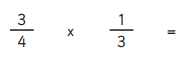 True or false- the answer to 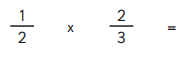 is higher than the answer to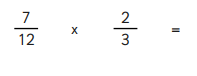 = 2/15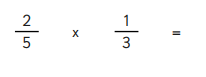 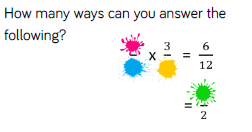 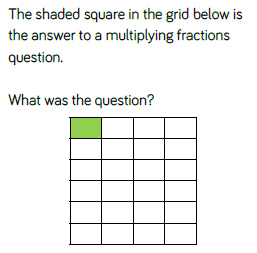 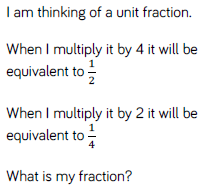 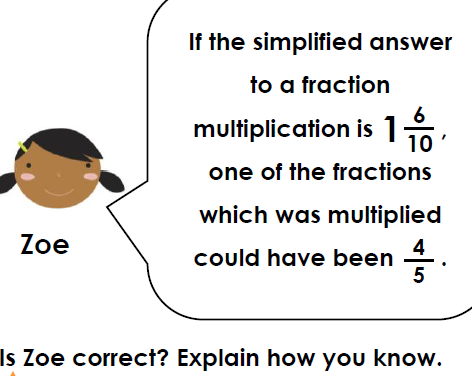 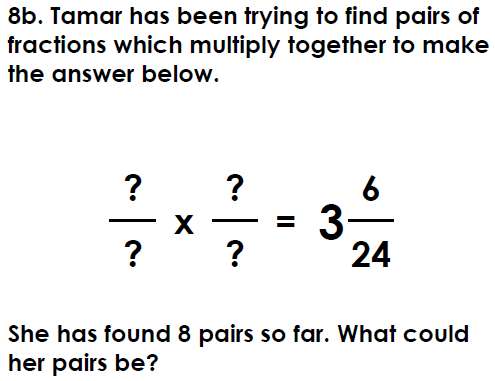 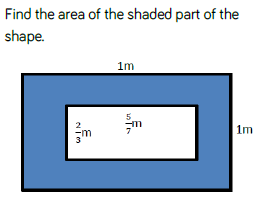 Create a problem for a partner involving multiplying a fraction by a number and a fraction by a fraction.